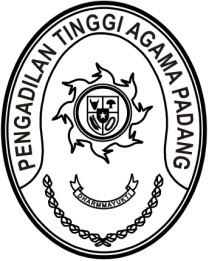 S  U  R  A  T      T  U  G  A  SNomor : W3-A/0471/KU.00/1/2023Menimbang 	: 	bahwa Kantor Pelayanan Pajak Pratama Padang Satu mengadakan kegiatan Sosialisasi Pemadanan NIK dan NPWP serta SPT Tahunan yang diikuti oleh perwakilan dari Pengadilan Tinggi Agama Padang;Dasar	:	Surat Kepala Kantor Pelayanan Pajak Pratama Padang Satu Nomor 
UND-7/KPP.2704/2023 tanggal 2 Februari 2023 hal Undangan Sosialisasi Pemadanan NIK dan NPWP serta SPT Tahunan;MEMBERI TUGASKepada	: 1.	Nama	: Mukhlis,S.H.		NIP	: 197302242003121002		Pangkat/Gol.Ru	: Pembina Tingkat I (IV/b)		Jabatan	: Kepala Bagian Umum dan Keuangan		Unit Kerja	: Pengadilan Tinggi Agama Padang	  2. Nama 	:	Millia Sufia,S.E.,S.H.,M.M.		NIP	: 198410142009042002		Pangkat/Gol.Ru	: Penata/(III/c)		Jabatan	: Kepala Subbagian Keuangan dan Pelaporan		Unit Kerja	: Pengadilan Tinggi Agama PadangUntuk	: 	Mengikuti kegiatan evaluasi pelaksanaan anggaran tahun 2022 dan strategi dalam pelaksanaan anggaran 2023 pada tanggal 7 Februari 2023 di Aula KPPN Padang Lantai 2 Jalan Perintis Kemerdekaan No. 79 Kota Padang.    	6 Februari 2023                                                                   Plt.  Ketua,Drs. H. Syafri Amrul, M.H.I.							NIP. 195804101987031006Tembusan:1. Ketua Pengadilan Tinggi Agama Padang;2. Kepala Kantor Wilayah Direktorat Jenderal Pajak Sumatera Barat dan Jambi;2. Kepala Kantor Pelayanan Pajak Pratama Padang Satu.